UNIDADMUNICIPAL DE TEJIDO SOCIAL.INFORME DE ACTIVIDADES DEL 2DO TRIMESTRE DELAÑO 2023COORDINACIÓNGESTORES COMUNITARIOS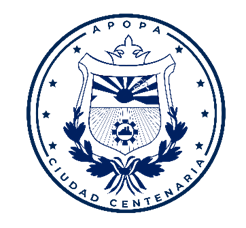 Presentado por: JUAN CARLOS SORIANO.INTRODUCCIÓNEn el presente informe de actividades de la Coordinación de los Gestores comunitarios para este año 2023, se presentan las diferentes actividades realizadas desde 01 de mayo al 30 de junio 2023, las cuales van enfocadas para la reconstrucción del tejido social y la prevención de la violencia en el municipio de Apopa, por medio de los diferentes asociaciones comunales de las diferentes comunidades.Con estas actividades se tiene como objetivo involucrar a las diferentes asociaciones comunales en diferentes actividades para fomentar la superación en el ámbito profesional y personal con los diferentes talleres, capacitaciones, charlas, actividades artísticas y culturales. MISIÓNLa Alcaldía Municipal de Apopa y su Unidad de Tejido Social, a través de los Gestores comunitarios, son un aporte al desarrollo de la sociedad, teniendo un enlace directo con la población en general del municipio, a través de los, adolecentes y jóvenes, buscando el empoderamiento de nuevos líderes dentro de las diferentes comunidades, apoyando con proyectos, programas, convenios y acuerdos que coadyuven a la atención de jóvenes en estado de vulnerabilidad.VISIÓNSer la Unidad que impulse el desarrollo local del municipio, así como también el involucramiento de los jóvenes en actividades de sano esparcimiento para lograr una prevención de la violencia a través de la reconstrucción del Tejido Social.OBJETIVOSOBJETIVO GENERAL.Fomentar la participación juvenil a través de activades de sano esparcimiento para la prevención de la violencia.OBJETIVOS ESPECIFICOS.Conformación, para la formación de líderes en las comunidades para el desarrollo de estas. Promover espacios de participación, articulación y fortalecimiento organizativo por los comités juveniles. Fomentar el voluntariado y la organización legal de comités juveniles.DISTRITOFECHAACTIVIDADRESUMEN DE RESULTADOSUNIDAD RELACIONADAOBSERVACIÓN1, 2, 3 Y 403-04-2023 al10-04-2023VACACIONES DE SEMANA SENTA VACACIONES DE SEMANA SENTAUnidad de Tejido Social 211-04-2023Casa de la juventud, Trabajo administrativoTrabajo administrativoUnidad de Tejido Social 1, 2, 3 Y 412-04-2023Clínica municipal, Chequeo Médico y capacitación de AutocuidóChequeo Médico y capacitación de AutocuidóUnidad de Tejido Social212-04-2023Caserío Lo Juárez, VisiteoVisita con el CLD, Verificar la Familia afectadas por las tormentaUnidad de Tejido Social 212-04-2023Casa de La Juventud, Trabajo administrativoTrabajo administrativoUnidad de Tejido Social213-04-2023Catón Las Delicias, Apoyo en Jornada MedicaLogística y organización, se atendieron 150 personasUnidad de Tejido Social213-04-2023Casa de La Juventud, Trabajo administrativoElaboración de requerimientoUnidad de Tejido Social214-04-2023Casa de La Juventud, Trabajo administrativoElaboración de requerimientoUnidad de Tejido SocialDISTRITOFECHAACTIVIDADRESUMEN DE RESULTADOSUNIDAD RELACIONADAOBSERVACIÓN211-04-2023 AL13-04-2023INCAPACIDADExtracción de muelaUnidad de Tejido Social214-04-2023La Pinera, Socialización de la Jornada medicaSocialización de la Jornada médica para    20-04-2023Unidad de Tejido Social 1, 2, 3 Y 414-04-2023Apoyo y coordinación Para el taller de FUSADES y Salvador “como Vamos”Unidad de Tejido Social311-04-2023Victorias 2, ReuniónReunión con directivos, Continuidad de la factibilidad otorgada por ANDA para introducción de agua potablesUnidad de Tejido Social 311-04-2023Nuevo Renacer, Levantamiento de CensoLevantamiento de Censo para introducción de alumbrado publicoUnidad de Tejido Social 228-02-2023Jornada medica en coordinación de clínica municipal, apoyo en perifoneo y logística Unidad de Tejido Social 314-04-2023Vía Belén, Unidad JurídicaReunión sobre Inscripción de zonas verdesUnidad de Tejido Social311-04-2023Col. San Martin de Porres, ReuniónReunión con directivos sacarlos los perfiles de directivos para capacitación de FUSADESUnidad de Tejido SocialDISTRITOFECHAACTIVIDADRESUMEN DE RESULTADOSUNIDAD RELACIONADAOBSERVACIÓN311-04-2023Tikalito, ReuniónReunión con directivos sacarlos los perfiles de directivos para capacitación de FUSADESUnidad de Tejido Social 311-04-2023Comunidad del Zapote, ReuniónReunión Junta directiva Planificación de brigada médica del Martes 25/04/2023Unidad de Tejido Social 313-04-2023Lot. Omar, ReuniónReunión con junta directiva, Agenda la nueva fecha para elecciónUnidad de Tejido Social 314-04-2023Com. El Zapote, Agendar reunión de día domingo 16-04-23 sobre la reparación de calle y pasajes de accesoUnidad de Tejido Social 311-04-2023Col. San Andrés, Reunión con directivaSe agendara una reunión para tocar asuntos internos de la directiva Unidad de Tejido Social 311-04-2023Tikal norte, ReuniónReunión con junta directiva verificación de fuga de agua en pasajeUnidad de Tejido Social 311-04-2023Lot. El Porvenir 2, Reunión con directivosReunión para verificación de propuesta que lleva CAESSS para introducción de electricidad Unidad de Tejido Social 313-04-2023Sala de ConsejoReunión con CAESSS para apoyo en la comunidades Unidad de Tejido Social DISTRITOFECHAACTIVIDADRESUMEN DE RESULTADOSUNIDAD RELACIONADAOBSERVACIÓN313-04-2023El Porvenir 2, ReuniónPromoción de caja ChicaUnidad de Tejido Social 314-04-2023Caserío La JuntaSe entregaron las credenciales de la junta directivaUnidad de Tejido Social 314-04-2023Alcaldía unidad de proyectosReunión con Walter Guerra para presupuestó del C. E. La PonderosaUnidad de Tejido Social 314-04-2023La PonderosaRealización de Mural con la junta directiva centro escolarUnidad de Tejido Social 411-04-2023Popotlan 1, Acompañamiento AGM para revisión de lámparas arruinadasUnidad de Tejido Social 411-04-2023Valle verde, VerificaciónVerificación de cancha e hoyoUnidad de Tejido Social 411-04-2023Alcaldía municipalLlevar carta de peticiónUnidad de Tejido Social413-04-2023Col. San Leonardo, Llenado de formulario de vendedoresUnidad de Tejido Social 414-04-2023ISSSISSSUnidad de Tejido SocialDISTRITOFECHAACTIVIDADRESUMEN DE RESULTADOSUNIDAD RELACIONADAOBSERVACIÓN1, 2, 3 Y 417-04-2023Emergencia Nacional por lluviaNos reunimos para realizar inspecciones, La Pinera, Caserío PetaconesUnidad de Tejido Social 1,2,3,418-04-2023Madre Tierra, Brigada MedicaLogística y organización de la brigadaUnidad de Tejido Social 218-04-2023Reunión Con Concejal Luna  y Jefa de la unidad de planificación y seguimientoUnidad de Tejido Social218-04-2023El Sitio, Proyecto de Reparación de calleEntrega de lista de gestión de calles se están sacando las firmas en la comunidadUnidad de Tejido Social 218-04-2023Joya Galana, Proyecto de Reparación de calleEntrega de lista de gestión de calles se están sacando las firmas en la comunidadUnidad de Tejido Social218-04-2023San Carlos, Proyecto de Reparación de calleEntrega de lista de gestión de calles se están sacando las firmas en la comunidadUnidad de Tejido Social1,2,319-04-2023Valle del Sol, Jornada medicaLogística y organización Unidad de Tejido Social219-04-2023Planificación y Seguimiento, recoger listasEn Joya Galana y Caserío San Carlos Unidad de Tejido SocialDISTRITOFECHAACTIVIDADRESUMEN DE RESULTADOSUNIDAD RELACIONADAOBSERVACIÓN317-04-2023El Tikalito, VisiteoInspección sobre una rama en una vivienda por la fuerte lluviaUnidad de Tejido Social 318-04-2023Madre Tierra, Jornada MedicaLogística y organizaciónUnidad de Tejido Social 318-04-2023Casa de La Juventud, ApoyoFUSADES, capacitación de empoderamiento y formación de líderes localesUnidad de Tejido Social 319-04-2023Valle verde 2 y Popotlan, ApoyoLimpieza en calle principalUnidad de Tejido Social 320-04-2023Valle Verde 1 y 2Entrega de afiches para informar los horarios del tren de aseoUnidad de Tejido Social 317-04-2023Lot. La Esperanza, Tikal 3° EtapaInspección por lluviaUnidad de Tejido Social 317-04-2023Jurídico Ponderosa y la juntaSe Retiró documentación para la escuela ponderosa y sacar las credenciales de la juntaUnidad de Tejido Social 318-04-2023Madre Tierra, Jornada MedicaLogística y organización Unidad de Tejido Social 318-04-2023Los Chicas, RevisiónRevisión de papelería para llevar a jurídico para las credenciales Unidad de Tejido Social 319-04-2023Valle del Sol, Jornada MedicaLogística y organizaciónUnidad de Tejido Social320-04-2023La Pinera, Jornada medicaLogística y organizaciónUnidad de Tejido Social 321-04-2023Valle Verde y Popotlan Jornada de limpieza en las 2 comunidadesUnidad de Tejido SocialDISTRITOFECHAACTIVIDADRESUMEN DE RESULTADOSUNIDAD RELACIONADAOBSERVACIÓN417-04-2023Pinares, SuchinangonInspección por lluviasUnidad de Tejido Social 417-04-2023Casa de la juventud, ApoyoEn capacitación  de “Como Vamos”Unidad de Tejido Social 418-04-2023Madre Tierra, Jornada medicaLogística y organizaciónUnidad de Tejido Social 418-04-2023Casa de la juventud, ApoyoEn capacitación  de “Como Vamos”Unidad de Tejido Social 419-04-2023Valle verdeLimpieza con los gestoresUnidad de Tejido Social 419-04-2023Casa de la juventud, ApoyoEn capacitación  de “Como Vamos”Unidad de Tejido Social 420-04-2023Casa de la juventud, Trabajo administrativoElaboración de convocatorias para asambleaUnidad de Tejido Social420-04-2023Valle verdeEntrega de afiches para informar horarios del tren de aseoUnidad de Tejido Social 421-04-2023Valle verde 1 y 2Jornada de limpiezaUnidad de Tejido SocialDISTRITOFECHAACTIVIDADRESUMEN DE RESULTADOSUNIDAD RELACIONADAOBSERVACIÓN124-04-2023TRASLADO A MEDIO AMBIENTETRASLADO A MEDIO AMBIENTEUnidad de Tejido Social 224-04-2023Valle verde 2 y Popotlan 2, ApoyoJornada de limpiezaUnidad de Tejido Social 224-04-2023Sala de Concejo, ReuniónReunión de comisión  medio ambiente para las intervenciones a realizarseUnidad de Tejido Social225-04-2023Com. El Zapote, ApoyoJornada médica, Logística y organización, Atendieron 150 personasUnidad de Tejido Social 226-04-2023Casa de la juventudTrabajo administrativo, Elaboración de actasUnidad de Tejido Social226-04-2023Sala de concejoReunión con medio ambiente para las capacitaciones a las comunidades con el plan seguro para las familias con riesgoUnidad de Tejido Social227-04-2023IMDA, ApoyoApoyo en logística en la graduación de AMEXCIDUnidad de Tejido Social228-04-2023Oficina gerencia administrativaReunión con la comisión del rastroUnidad de Tejido SocialDISTRITOFECHAACTIVIDADRESUMEN DE RESULTADOSUNIDAD RELACIONADAOBSERVACIÓN223-04-2023Popotlan 1, ApoyoJornada de limpiezaUnidad de Tejido Social224-04-2023Popotlan 2, ApoyoJornada de limpiezaUnidad de Tejido Social 224-04-2023Reunión con gerencia de medio ambienteTema los viveros Unidad de Tejido Social224-04-2023Unidad de planificación  y seguimientoEntrega de peticiones para mejoramiento de callesUnidad de Tejido Social 225-04-2023Com. El zapote, ApoyoJornada médica, logística y organizaciónUnidad de Tejido Social 226-04-2023PERMISO PERSONALUnidad de Tejido Social 227-04-2023IMDA, ApoyoApoyo en logística en la graduación de AMEXCIDUnidad de Tejido Social227-04-2023Unidad de planificación  y seguimientoEntrega de peticiones para mejoramiento de callesUnidad de Tejido Social227-04-2023Joya GalanaRecoger documentación de peticiones dependientes de arreglo de calles Unidad de Tejido Social227-04-2023Reparto Apopa, VisiteoPara verificar el avance del proyecto caja tragante de lluviaUnidad de Tejido Social228-04-2023Gerencia socialMisión oficialUnidad de Tejido Social228-04-2023Clínica MunicipalOrganización de visitas sobre 2 peticiones de ornadas medicasUnidad de Tejido SocialDISTRITOFECHAACTIVIDADRESUMEN DE RESULTADOSUNIDAD RELACIONADAOBSERVACIÓN324-04-2023TRASLADO A MEDIO AMBIENTETRASLADO A MEDIO AMBIENTEUnidad de Tejido Social 324-04-2023Com. El ZapotePerifoneo de Jornada medicaUnidad de Tejido Social 324-04-2023El Zapote, Traslado Para montaje de brigada medicaUnidad de Tejido Social 325-04-2023Cita ISSSCita ISSSUnidad de Tejido Social 325-04-2023Com. El ZapoteJornada Medica, logística y organizaciónUnidad de Tejido Social 326-04-2023Parcelación el TikalitoVerificación de una persona que necesita ayudaUnidad de Tejido Social 326-04-2023Com. El TikalitoTraer diplomas con fecha mala Unidad de Tejido Social 327-04-2023IMDA, ApoyoApoyo en logística en la graduación de AMEXCIDUnidad de Tejido Social 327-04-2023Apoyo a CNRVerificación de algunas zonas verdes municipalesUnidad de Tejido Social 329-04-2023TRASLADO A MEDIO AMBIENTETRASLADO A MEDIO AMBIENTEUnidad de Tejido Social429-04-2023IMDA, Apoyo gerencia de medio ambienteCapacitación a los líderes sobre medio ambienteUnidad de Tejido Social 429-04-2023Popotlan 1, ReuniónReunión tocar puntos variosUnidad de Tejido SocialMAYO 2023MAYO 2023MAYO 2023MAYO 2023MAYO 2023MAYO 2023DISTRITOFECHAACTIVIDADOBJETIVOBENIFICIARIO/ALCANCEGESTOR COMUNITARIO201-05-2023 Sin registro de bitácora. Sin registro de bitácora.VICTORIA SALDAÑA202-05-2023 Sin registro de bitácora. Sin registro de bitácora.VICTORIA SALDAÑA203-05-2023 Sin registro de bitácora Sin registro de bitácora.VICTORIA SALDAÑA204-05-2023 Sin registro de bitácora Sin registro de bitácora.VICTORIA SALDAÑA205-05-2023 Sin registro de bitácora Sin registro de bitácora.VICTORIA SALDAÑA206-05-2023Fin de semana.Fin de semana.VICTORIA SALDAÑA207-05-2023Fin de semana.Fin de semana.VICTORIA SALDAÑA208-05-2023Caserío los Juárez perifoneo para jornada medica  Jornada medica con la clínica municipal.VICTORIA SALDAÑA208-05-2023Canto el olimpo  perifoneo para jornada medica  Jornada medica con la clínica municipal.VICTORIA SALDAÑA209-05-2023 Caserío los Juárez Jornada medica con la clínica municipalJornada medica con la clínica municipalVICTORIA SALDAÑA210-05-2023Asueto nacional Dia de las madres.VICTORIA SALDAÑA211-05-2023 Cantón el olimpo Jornada medica con la clínica municipal.Jornada medica con la clínica municipal.VICTORIA SALDAÑA212-05-2023Colonia CuscatlánVista con la adesco. Agentar asamblea general. Asamblea general para elección y juramentación de junta directiva. VICTORIA SALDAÑA213-05-2023Fin de semana.Fin de semana.VICTORIA SALDAÑA214-05-2023Fin de semana.Fin de semana.VICTORIA SALDAÑA215-05-2023VICTORIA SALDAÑAMAYO 2023MAYO 2023MAYO 2023MAYO 2023MAYO 2023MAYO 2023DISTRITOFECHAACTIVIDADOBJETIVOBENIFICIARIO/ALCANCEGESTOR COMUNITARIO216-05-2023VICTORIA SALDAÑA217-05-2023VICTORIA SALDAÑA218-05-2023.VICTORIA SALDAÑA2VICTORIA SALDAÑA219-05-2023VICTORIA SALDAÑA220-05-2023Fin de semana.Fin de semana.VICTORIA SALDAÑA221-05-2023Fin de semana.Fin de semana.VICTORIA SALDAÑA219-05-2023VICTORIA SALDAÑA222-05-2023VICTORIA SALDAÑA223-05-2023VICTORIA SALDAÑA224-05-2023VICTORIA SALDAÑA225-05-2023VICTORIA SALDAÑA226-05-2023VICTORIA SALDAÑA227-05-2023Fin de semana.Fin de semana.VICTORIA SALDAÑA228-05-2023Fin de semana.Fin de semana.VICTORIA SALDAÑA229-05-2023VICTORIA SALDAÑA230-05-2023VICTORIA SALDAÑA231-05-2023VICTORIA SALDAÑAMAYO 2023MAYO 2023MAYO 2023MAYO 2023MAYO 2023MAYO 2023DISTRITOFECHAACTIVIDADOBJETIVOBENIFICIARIO/ALCANCEGESTOR COMUNITARIO201-05-2023SIN REGISTRO DE BITACORASIN REGISTRO DE BITACORAJEREMIA RAMOS202-05-2023SIN REGISTRO DE BITACORASIN REGISTRO DE BITACORAJEREMIA RAMOS203-05-2023SIN REGISTRO DE BITACORASIN REGISTRO DE BITACORAJEREMIA RAMOS204-05-2023SIN REGISTRO DE BITACORASIN REGISTRO DE BITACORAJEREMIA RAMOS205-05-2023SIN REGISTRO DE BITACORASIN REGISTRO DE BITACORAJEREMIA RAMOS206-05-2023Fin de semana.Fin de semana.JEREMIA RAMOS207-05-2023Fin de semana.Fin de semana.JEREMIA RAMOS208-05-2023JEREMIA RAMOS209-05-2023JEREMIA RAMOS210-05-2023Asueto nacional Dia de las madres.JEREMIA RAMOS211-05-2023JEREMIA RAMOS212-05-2023JEREMIA RAMOS213-05-2023Fin de semana.Fin de semana.JEREMIA RAMOS214-05-2023Fin de semana.Fin de semana.JEREMIA RAMOS215-05-2023JEREMIA RAMOS216-05-2023JEREMIA RAMOS217-05-2023JEREMIA RAMOS218-05-2023JEREMIA RAMOS219-05-2023JEREMIA RAMOS220-05-2023JEREMIA RAMOS221-05-2023JEREMIA RAMOS222-05-2023JEREMIA RAMOSMAYO 2023MAYO 2023MAYO 2023MAYO 2023MAYO 2023MAYO 2023DISTRITOFECHAACTIVIDADOBJETIVOBENIFICIARIO/ALCANCEGESTOR COMUNITARIO223-05-2023JEREMIA RAMOS224-05-2023JEREMIA RAMOS225-05-2023JEREMIA RAMOS226-05-2023JEREMIA RAMOS227-05-2023Fin de semana.Fin de semana.JEREMIA RAMOS228-05-2023Fin de semana.Fin de semana.JEREMIA RAMOS229-05-2023JEREMIA RAMOS230-05-2023JEREMIA RAMOS231-05-2023JEREMIA RAMOSMAYO 2023MAYO 2023MAYO 2023MAYO 2023MAYO 2023MAYO 2023DISTRITOFECHAACTIVIDADOBJETIVOBENIFICIARIO/ALCANCEGESTOR COMUNITARIO201-05-2023Asueto nacional.Asueto nacional.DAVID MARIN202-05-2023Inspección en colonia los ángeles y castillo 3 Ver el tema de la legalización de la canchona que se está un tema  de venta de las zonas verdes.DAVID MARIN 202-05-2023Capacitación en oficina de planificación y seguimiento. Tema: rastro municipalDAVID MARIN 202-05-2023Decoración del parque municipal.Colocación de gallardetes sobre el día de la cruz.DAVID MARIN203-05-2023parque municipal e iglesia católica Celebración del  día de la cruz.DAVID MARIN203-03-2023Unidad de protección civil, gestión.Coordinación de la poda de la urbanización vista bella dos.DAVID MARIN203-05-2023Unidad de alumbrado público gestionar reparación de lámparas. Mejoramiento de alumbrado público de la lotificación castillo 4 y nueva esperanza.DAVID MARIN204-05-2023Casa de la juventud trabajo admirativo.Elaboración de informe de ayuda ecomica.DAVID MARIN204-05-2023Compensatorio.Compensatorio.DAVID MARIN205-05-2023Unidad de alumbrado público gestionar reparación de lámparas. Mejoramiento de alumbrado público de la lotificación castillo 4 y nueva esperanza 10 lámparas entre ambas lotificaciones. DAVID MARIN206-05-2023Fin de semana.Fin de semana.DAVID MARIN207-05-2023Fin de semana.Fin de semana.DAVID MARIN208-05-2023DAVID MARIN209-05-2023DAVID MARIN210-05-2023Asueto nacional Dia de las madres.DAVID MARINMAYO 2023MAYO 2023MAYO 2023MAYO 2023MAYO 2023MAYO 2023DISTRITOFECHAACTIVIDADOBJETIVOBENIFICIARIO/ALCANCEGESTOR COMUNITARIO211-05-2023 Cantón el olimpo Jornada medica con la clínica municipal.Jornada medica con la clínica municipal.DAVID MARIN212-05-2023DAVID MARIN 213-05-2023Fin de semana.Fin de semana.DAVID MARIN 214-05-2023Fin de semana.Fin de semana.DAVID MARIN215-05-2023Casas de la juventud trabajo administrativo. Elaboración de actas de la 13 de enero, nueva esperanza, vista bella dos.DAVID MARIN216-03-2023Compensatorio.Compensatorio.DAVID MARIN217-05-2023Casas de la juventud trabajo administrativo.Invitación a los directivos de las comunidades los ángeles castillo 2, 3,4 para reunión de sala de concejo.DAVID MARIN218-05-2023Casa de la juventudTraslado de insumos al centro escolar benjamín Bloom.Celebración del dia de la madre.DAVID MARIN218-05-2023Casas de la juventud trabajo administrativo.Elaboración de actas de acuerdo.Acta de acuerdo de la cancha de los ángeles. De las comunidades los ángeles castillo 2, 3,4 para reunión de sala de concejo.DAVID MARIN219-05-2023IMDA unidad del adulto mayor  celebración del dia de las madres.Celebración del dia de las madres.DAVID MARIN220-05-2023Fin de semana.Fin de semana.DAVID MARIN221-05-2023Fin de semana.Fin de semana.DAVID MARIN222-05-2023DAVID MARIN223-05-2023DAVID MARINMAYO 2023MAYO 2023MAYO 2023MAYO 2023MAYO 2023MAYO 2023DISTRITOFECHAACTIVIDADOBJETIVOBENIFICIARIO/ALCANCEGESTOR COMUNITARIO224-05-2023DAVID MARIN225-05-2023DAVID MARIN 226-05-2023DAVID MARIN 227-05-2023DAVID MARIN 228-05-2023DAVID MARIN 229-05-2023DAVID MARIN 230-05-2023DAVID MARIN 231-05-2023DAVID MARIN MAYO 2023MAYO 2023MAYO 2023MAYO 2023MAYO 2023MAYO 2023DISTRITOFECHAACTIVIDADOBJETIVOBENIFICIARIO/ALCANCEGESTOR COMUNITARIO301-05-2023Dia del trabajo.Asueto nacional.ROBERTO AYALA 302-05-2023Secretaria municipal, retirar credencial.Tramite de entrega de credenciales a la lotificación el zapote.ROBERTO AYALA302-05-2023Lotificación el zapote vista a la junta directiva.Entrega de credenciales a los miembros de la junta directiva.ROBERTO AYALA303-05-2023Parque central e iglesia católica.Celebración del día de la cruz.ROBERTO AYALA303-05-2023Valle del sol Acompañamiento a CAES.Acompañamiento sr, Luis peña él está revisando los sistemas eléctricos de las casas.ROBERTO AYALA304-05-2023Parcelación el tikalito.Entrega de diplomas.Se realizó, la entrega de los diplomas que se corrigieron del salvador como vamos. ROBERTO AYALA304-05-2023Tikal norte inspección, ayuda ecomica. Se realizó la inspección de ayuda ecomica que estaba desde el  día de marzo del 2023. ROBERTO AYALA305-05-2023Cita en isss.Cita el isss.ROBERTO AYALA305-05-2023Lotificación san Martin de Porres. Vista a la adesco.Ver el avance de la gestión de introducción de aguas negras,ROBERTO AYALA306-05-2023Fin de semana.Fin de semana.ROBERTO AYALA307-05-2023Fin de semana.Fin de semana.ROBERTO AYALA308-05-2023ROBERTO AYALA309-05-2023ROBERTO AYALA310-05-2023Asueto nacional Dia de las madres.ROBERTO AYALA311-05-2023 Cantón el olimpo Jornada medica con la clínica municipal.Jornada medica con la clínica municipal.ROBERTO AYALA312-05-2023Lotificación Omar reunión con la adesco.Entrega de invitaciones a la asamblea general para la elección y juramentación ROBERTO AYALAMAYO 2023MAYO 2023MAYO 2023MAYO 2023MAYO 2023MAYO 2023DISTRITOFECHAACTIVIDADOBJETIVOBENIFICIARIO/ALCANCEGESTOR COMUNITARIO313-05-2023Fin de semana.Fin de semana.ROBERTO AYALA 314-05-2023Fin de semana.Fin de semana.ROBERTO AYALA315-05-2023Lotificación san Martin de Porres Visita a la comunidad.Ver el avance del proyecto de agua Ver el avance del proyecto de agua ROBERTO AYALA316-05-2023Lotificación el porvenir Entrega de documentación para el trámite de la credencial. Entrega de documentación para el trámite de la credencial. ROBERTO AYALA316-05-2023Isss.Consulta de emergencia.ROBERTO AYALA317-05-2023Lotificación brisas de joya grande  Entrega de documentación para el trámite de la credencial.Trámite de la credencial.ROBERTO AYALA317-05-2023Lotificación el porvenir vista a la comunidad reunión sobre el proyecto de agua negras. Proyecto de agua negras.ROBERTO AYALA318-05-2023Lot Omar, visita para dar seguimiento a la elección y la juramentación y documentación a seguir para dar la legalidad.   Documentación a seguir para dar la legalidad de la junta directiva.ROBERTO AYALA318-05-2023Comunidad fe y esperanzaVisita a la comunidad para ver el avance del proyecto de agua.  Verificación del avance del proyecto de agua.ROBERTO AYALA318-05-2023Lotificación brisas de joya grande  Entrega de documentación para el trámite de la credencial.trámite de la credenciaROBERTO AYALAMAYO 2023MAYO 2023MAYO 2023MAYO 2023MAYO 2023MAYO 2023DISTRITOFECHAACTIVIDADOBJETIVOBENIFICIARIO/ALCANCEGESTOR COMUNITARIO319-05-2023IMDA unidad del adulto mayor  celebración del dia de las madres.Celebración del dia de las madres.ROBERTO AYALA 320-05-2023Fin de semana.Fin de semana.ROBERTO AYALA321-05-2023Fin de semana.Fin de semana.ROBERTO AYALA322-05-2023Comunidad el zapote  visita con la directiva.Ver el trabajo que está realizando la adesco, verificación de la nota de petición de cemento.  ROBERTO AYALA322-05-2023Colonia san mártir  de Porres  visita con la directiva.Visita con el gestor juvenil para la conformación del comité juvenil. ROBERTO AYALA323-05-2023Casa la juventud Esperando las invitaciones del dia de la madre.Esperando las invitaciones del dia de la madre.ROBERTO AYALA324-05-2023Unidad jurídica con la adesco de la urbanización san Leonardo. Realización de asesoría sobre el tema de algunos puntos sobre el trabajo de la adesco.  ROBERTO AYALA325-05-2023Comunidad el zapote entrega de invitaciones. Celebración del dia de las madres.ROBERTO AYALA325-05-2023Pasaje Ayala Guevara,  zapote entrega de invitacionesCelebración del dia de las madres.ROBERTO AYALA325-05-2023Lotificación  san Martín entrega de invitacionesCelebración del dia de las madres.ROBERTO AYALA325-05-2023 Lotificación apopa  entrega de invitacionesCelebración del dia de las madres.ROBERTO AYALA325-05-2023Parcelación el tikalito,  zapote entrega de invitacionesCelebración del dia de las madres.ROBERTO AYALA326-05-2023Comunidad nueva sociedad visita adesco.Apoyo de la asesoría para la instrucción de agua potable.ROBERTO AYALAMAYO 2023MAYO 2023MAYO 2023MAYO 2023MAYO 2023MAYO 2023DISTRITOFECHAACTIVIDADOBJETIVOBENIFICIARIO/ALCANCEGESTOR COMUNITARIO326-05-2023Lotificación  Omar vista con la adesco.Traspaso de la antigua directiva a la nueva directiva apoyo al procedimiento. ROBERTO AYALA 327-05-2023Fin de semana.Fin de semana.ROBERTO AYALA328-05-2023Fin de semana.Fin de semana.ROBERTO AYALA329-05-2023Comunidad el zapote  visita con la directiva.Ver el trabajo que está realizando la adesco, verificación de la nota de petición de cemento.  ROBERTO AYALA                                                                                      MAYO 2023                                                                                      MAYO 2023                                                                                      MAYO 2023                                                                                      MAYO 2023                                                                                      MAYO 2023FECHAACTIVIDADOBJETIVOBENIFICIARIO/ALCANCEGESTOR COMUNITARIO01-05-2023 Dia del trabajo.Asueto nacional.CARMEN ORTIZ 02-05-2023Colonia las cañas y valle verde dos.Inspección de ayuda ecomica. Inspección de ayuda económica llenado de formato de solicitud.CARMEN ORTIZO2-05-2023Cita en ISSS.Cita en ISSS.CARMEN ORTIZ03-05-2023Parque central de apopa e iglesia católica.Celebración del día de la cruz. CARMEN ORTIZ03-05-2023Jardines de madre tierra, visita a la junta directiva.Agendar la fecha de la elección de la nueva junta directiva. CARMEN ORTIZ04-05-2023Compensatorio.Compensatorio.CARMEN ORTIZ05-05-2023Compensatorio.Compensatorio.CARMEN ORTIZ06-05-2023Fin de semana.Fin de semana.CARMEN ORTIZ07-05-2023Fin de semana.Fin de semana.CARMEN ORTIZ08-05-2023Caserío los Juárez perifoneo para jornada medica  Jornada medica con la clínica municipal.CARMEN ORTIZ08-05-2023Canto el olimpo  perifoneo para jornada medica  Jornada medica con la clínica municipal.CARMEN ORTIZ09-05-2023Caserío los Juárez Jornada medica con la clínica municipalJornada medica con la clínica municipalCARMEN ORTIZ10-05-2023Asueto nacional Dia de las madres.CARMEN ORTIZ11-05-2023Cantón el olimpo Jornada medica con la clínica municipal.Jornada medica con la clínica municipal.CARMEN ORTIZ12-05-2023Casa de la juventud trabajo administrativo.Trabajo administrativo.CARMEN ORTIZ13-05-2023Valle verde 1 y 2   Celebración del dia de la madre.CARMEN ORTIZ14-05-2023Fin de semana.Fin de semana.CARMEN ORTIZ                                                                                      MAYO 2023                                                                                      MAYO 2023                                                                                      MAYO 2023                                                                                      MAYO 2023                                                                                      MAYO 2023FECHAACTIVIDADOBJETIVOBENIFICIARIO/ALCANCEGESTOR COMUNITARIO15-05-2023 Las canas  vista a la comunidad intervención de la unidad de medio ambiente. Devastación de la calle de acceso, mejoramientos de aceras. CARMEN ORTIZ 15-05-2023Trabajo admirativo.Trabajo admirativo.CARMEN ORTIZ17-05-2023Compensatorio.Compensatorio.CARMEN ORTIZ18-05-2023Casa de la juventudTraslado de insumos al centro escolar benjamín Bloom.Celebración del dia de la madre.CARMEN ORTIZ19-05-2023IMDA unidad del adulto mayor  celebración del dia de las madres.Celebración del dia de las madres.CARMEN ORTIZ20-05-2023Fin de semana.Fin de semana.CARMEN ORTIZ21-05-2023Fin de semana.Fin de semana.CARMEN ORTIZ22-05-2023Casa la juventud Esperando indicaciones de la gerencia social.Esperando indicaciones de la gerencia social.CARMEN ORTIZ22-05-2023Sala de concejo reunión con la alcaldesa  planificación de actividad  Celebración del dia de las madres en le IMDA.CARMEN ORTIZ23-05-2023Casa la juventud Esperando las invitaciones del dia de la madre.Esperando las invitaciones del dia de la madre.CARMEN ORTIZ24-05-2023 Las canas de  entrega de invitacionesCelebración del dia de las madres.CARMEN ORTIZ25-05-2023Las canas dos  entrega de invitacionesCelebración del dia de las madres.CARMEN ORTIZ                                                                                      MAYO 2023                                                                                      MAYO 2023                                                                                      MAYO 2023                                                                                      MAYO 2023                                                                                      MAYO 2023FECHAACTIVIDADOBJETIVOBENIFICIARIO/ALCANCEGESTOR COMUNITARIO25-05-2023Comunidad Gómez Anderson   entrega de invitacionesCelebración del dia de las madres.CARMEN ORTIZ 26-05-2023IIMDA logística para el dia de las madres. Celebración del día de las madres. CARMEN ORTIZ27-05-2023IIMDA dia de las madres.Celebración del día de las madres.CARMEN ORTIZ28-05-2023Fin de semana.Fin de semana.CARMEN ORTIZJUNIO 2023JUNIO 2023JUNIO 2023JUNIO 2023JUNIO 2023JUNIO 2023DISTRITOFECHAACTIVIDADOBJETIVOBENIFICIARIO/ALCANCEGESTOR COMUNITARIO101-06-2023LETICIA DURÁN102-06-2023LETICIA DURÁN103-06-2023LETICIA DURÁN104-06-2023LETICIA DURÁN105-06-2023 Trabajo administrativoReunión de inducción a la unidadLETICIA DURÁN106-06-2023Lot. El Pino, Visita Visita a Lot. para presentarla como gestoraLETICIA DURÁN106-06-2023Lot. Veracruz, Visita Visita a Lot. para presentarla como gestoraLETICIA DURÁN106-06-2023Lot. Santa Teresita, Visita Visita a  Lot. para presentarla como gestoraLETICIA DURÁN107-06-2023Trabajo AdministrativoNo se salió a campo por motivos de lluviaLETICIA DURÁN107-06-2023Biblioteca MunicipalSe apoyó al traslado de está.LETICIA DURÁN108-06-2023IMDA, Capacitación Capacitación con la PGRLETICIA DURÁN109-06-2023Lot. El Pino, VisitaEntrega de invitaciones para asamblea generalLETICIA DURÁN109-06-2023 Lot. Veracruz, VisitaEntrega de invitaciones para convocatoriaLETICIA DURÁN109-06-2023Paseo santa CatarinaEvento de entrega de 20 proyectos de infraestructura para las diferentes coloniasLETICIA DURÁN110-06-2023 Fin de semanaFin de semanaLETICIA DURÁN111-06-2023Lot. El Pino, Reunión Asamblea general para elección y juramentación de junta directiva. LETICIA DURÁN111-06-2023Lot. Veracruz, AsambleaAsamblea informativaLETICIA DURÁNJUNIO 2023JUNIO 2023JUNIO 2023JUNIO 2023JUNIO 2023JUNIO 2023DISTRITOFECHAACTIVIDADOBJETIVOBENIFICIARIO/ALCANCEGESTOR COMUNITARIO112-06-2023 Urbanización Tikal tercera etapa jornada médica, con el apoyo de la lotería nacional. Brindar servicios de salud a la urbanización Tikal norte tercera etapa.LETICIA DURÁN112-05-2023Reunión con la jefatura de tejido social.Lineamientos de trabajo LETICIA DURÁN113-05-2023Las victorias dos Perifoneo para la jornada médica.Realización de jornada médica en 6 comunidades del distrito 3.LETICIA DURÁN114-05-2023Comunidad las victorias 2 montaje de jornada médica.Brindar servicios de salud a 6 comunidades del distrito 3.LETICIA DURÁN115-06-2023Capacitación de PGR.Capacitación de PGR sobre el servicio que brinda como autónoma.LETICIA DURÁN116-05-2023Compensatorio.Compensatorio.LETICIA DURÁN117-05-2023Dia de asueto Dia del padre.LETICIA DURÁN118-05-2023Dia de fin de semana.Dia de fin de semana.LETICIA DURÁN119-05-2023Pasaje los almendros Visita la directiva.Presentación del nuevo gestor.LETICIA DURÁN119-05-2023Colonia santa lucia visita a la directiva.Presentación del nuevo gestorLETICIA DURÁN119-05-2023 Lot. Madre tierra. Lucia visita a la directiva.Presentación del nuevo gestor.LETICIA DURÁN122-05-2023 Lot. Madre tierra. Lucia visita a la directiva.Presentación del nuevo gestor.LETICIA DURÁN123-05-2023Vista a comunidades.Vista a comunidades.LETICIA DURÁNJUNIO 2023JUNIO 2023JUNIO 2023JUNIO 2023JUNIO 2023JUNIO 2023DISTRITOFECHAACTIVIDADOBJETIVOBENIFICIARIO/ALCANCEGESTOR COMUNITARIO126-06-2023Colonia Santa Lucia visitaRecoger documento para petición de ayuda económica LETICIA DURÁN126-06-2023Visita a la alcaldía municipal de apopaPresentación de petición para ayuda económica. LETICIA DURÁN126-06-2023Colonia Marielena visitaApoyo a comunidad Marielena para retirar inscripciones para curso de fotografíaLETICIA DURÁN127-06-2023Colonia Sunzal y la Cima visita a ADESCO.Entregas de credenciales a ADESCO.Inspección de una zanja.LETICIA DURÁN127-06-2023Agua zarca 1 Visita de inspecciónInspección a comunidad por caída de árbol por tormentas.LETICIA DURÁN127-06-2023Pje. VizcarravisitaVisita a este pasaje pero no se encontró a nadie de la directivaLETICIA DURÁN128-06-2023Nueva sociedadVisita de inspecciónSe realizó inspección a una familia afectada por la tormenta.LETICIA DURÁN128-06-2023Visita a Alcaldía municipal de apopaEntrega de libros a secretaria de joya grande y lotificación concepciónLETICIA DURÁN128-06-2023El pino visitaVisita a la comunidad por familia afectada por tormenta.LETICIA DURÁN129-06-2023Capacitación con la procuraduría general de republicaCapitación sobre los servicios que brinda la PGRLETICIA DURÁN130-06-2023Apoyo y logística en el IMDAApoyo en logística por celebración del dia del Maestro. LETICIA DURÁNJUNIO 2023JUNIO 2023JUNIO 2023JUNIO 2023JUNIO 2023JUNIO 2023DISTRITOFECHAACTIVIDADOBJETIVOBENIFICIARIO/ALCANCEGESTOR COMUNITARIO201-06-2023IMDA, CapacitaciónCapación PGRVICTORIA SALDAÑA202-06-2023 Col Santa Fe, Entrega de convocatoriasEntrega de convocatorias para asamblea generalVICTORIA SALDAÑA203-06-2023 Urb. María Elena, ReuniónReunión con la directiva sobre dinamización del espacio y presentación del encargado del parque recreativoVICTORIA SALDAÑA203-06-2023 Com. 13 de enero, ReuniónReunión con la junta directiva para ver problemáticas de la lotificación el tema de recolección de basura, peligro de árboles y disputas de zonas verdesVICTORIA SALDAÑA203-06-2023Lot. El ángel, reuniónReunión con junta directiva para ver problemática sobre la cárcavaVICTORIA SALDAÑA204-06-2023Col. Santa Fe, reuniónAsamblea general de elección y juramentación de junta directivaVICTORIA SALDAÑA204-06-2023Reparto Apopa, AcompañamientoAcompañamiento, reunión con la directiva por problemas de gastos del proyectoVICTORIA SALDAÑA205-06-2023Polideportivo Tonacatepeque, ReuniónReunión para Bypass, en el cual se informó a las comunidades acerca del proyectoVICTORIA SALDAÑA205-06-2023Casa de la juventud, Reunión con gerenteReunión para indicaciones con el personal nuevoVICTORIA SALDAÑA206-06-2023Casa de la Juventud, Reunión con jefe de tejidoCoordinación de trabajo y distribución de distritosVICTORIA SALDAÑAJUNIO 2023JUNIO 2023JUNIO 2023JUNIO 2023JUNIO 2023JUNIO 2023DISTRITOFECHAACTIVIDADOBJETIVOBENIFICIARIO/ALCANCEGESTOR COMUNITARIO206-06-2023Caserío las cabezas, VisitaLlenado de libros y entrega de documentación para proceso de proceso de las credencialesVICTORIA SALDAÑA207-06-2023Trabajo AdministrativoNo se salió a campo por motivos de lluviaVICTORIA SALDAÑA207-06-2023Biblioteca MunicipalSe apoyó al traslado de está.VICTORIA SALDAÑA208-06-2023IMDA, Capacitación Capacitación con la PGRVICTORIA SALDAÑA208-06-2023Col. El cocal, Entrega de convocatoriasEntrega de convocatorias para el lanzamiento de proyectos a ejecutarVICTORIA SALDAÑA209-06-2023Paseo santa CatarinaEvento de entrega de 20 proyectos de infraestructura para las diferentes coloniasVICTORIA SALDAÑA210-06-2023 Fin de semanaFin de semanaVICTORIA SALDAÑA211-06-2023Lot. El Pino, Reunión Asamblea general para elección y juramentación de junta directiva. VICTORIA SALDAÑA212-06-2023Lot. Veracruz, AsambleaAsamblea informativaVICTORIA SALDAÑA12-06-2023 Urbanización Tikal tercera etapa jornada médica, con el apoyo de la lotería nacional. Brindar servicios de salud a la urbanización Tikal norte tercera etapa.VICTORIA SALDAÑA12-05-2023Reunión con la jefatura de tejido social.Lineamientos de trabajo VICTORIA SALDAÑA13-05-2023Comunidad  Gómez Anderson montaje de jornada médica.Brindar servicios de salud a 6 comunidades del distrito 4.VICTORIA SALDAÑA13-06-2023Casa de la juventud.Trabajo administrativo.VICTORIA SALDAÑADISTRITOFECHAACTIVIDADOBJETIVOBENIFICIARIO/ALCANCEGESTOR COMUNITARIO214-06-2023Casa de la juventud trabajo administrativo. Trabajo administrativo.VICTORIA SALDAÑA214-06-2023IMDA, Apoyo a la clínica municipal.Montaje de brigada médica para la primera infancia.VICTORIA SALDAÑA215-06-2023Capacitación de PGR.Capacitación de PGR sobre el servicio que brinda como autónoma.VICTORIA SALDAÑA216-06-2023Compensatorio.Compensatorio.VICTORIA SALDAÑA217-06-2023Dia de asueto Dia del padre.VICTORIA SALDAÑA218-06-2023Dia de fin de semana.Dia de fin de semana.VICTORIA SALDAÑA216-06-2023Compensatorio.Compensatorio.VICTORIA SALDAÑA217-06-2023Dia de asueto Dia del padre.VICTORIA SALDAÑA218-06-2023Sin registro de bitácoraSin registro de bitácoraVICTORIA SALDAÑA219-06-2023Sin registro de bitácoraSin registro de bitácoraVICTORIA SALDAÑA220-06-2023Sin registro de bitácoraSin registro de bitácoraVICTORIA SALDAÑA221-06-2023Sin registro de bitácoraSin registro de bitácoraVICTORIA SALDAÑA222-06-2023Sin registro de bitácoraSin registro de bitácoraVICTORIA SALDAÑA223-06-2023Sin registro de bitácoraSin registro de bitácoraVICTORIA SALDAÑA224-06-2023Caserío las cabezas visitaVisita para dar seguimiento a los libros para entregarlos en secretaria.VICTORIA SALDAÑA224-06-2023Cantan suchinango visitaVisita a cantón ya que por las lluvias han sido afectadas las calles principales y solicitan el vocat.VICTORIA SALDAÑA224-06-2023Visita a secretaria MunicipalEntrega de libros  de caserío los cabezas para su revisión siendo estos devueltos por carta mal redactada.VICTORIA SALDAÑA225-06-2023Colonia Sunzal y la Cima visita a ADESCO.	Entregas de libros y credenciales y presentación del nuevo Gestor de la zonaVICTORIA SALDAÑA225-06-2023Comunidad agua zarca 1Inspección a comunidad por caída de árbol por tormentas.VICTORIA SALDAÑA226-06-2023Permiso personalPermiso personalVICTORIA SALDAÑA227-06-2023Sin registro de bitácoraSin registro de bitácoraVICTORIA SALDAÑA228-06-2023Sin registro de bitácoraSin registro de bitácoraVICTORIA SALDAÑA229-06-2023Capacitación con la procuraduría general de república.Capitación sobre los servicios que brinda la PGRVICTORIA SALDAÑA230-062023Apoyo y logística en el IMDAApoyo en logística por celebración del dia del Maestro.VICTORIA SALDAÑAJUNIO 2023JUNIO 2023JUNIO 2023JUNIO 2023JUNIO 2023JUNIO 2023DISTRITOFECHAACTIVIDADOBJETIVOBENIFICIARIO/ALCANCEGESTOR COMUNITARIO201-06-2023SIN REGISTRO DE BITACORASIN REGISTRO DE BITACORAJEREMIA RAMOS202-06-2023SIN REGISTRO DE BITACORASIN REGISTRO DE BITACORAJEREMIA RAMOS203-06-2023SIN REGISTRO DE BITACORASIN REGISTRO DE BITACORAJEREMIA RAMOS204-06-2023SIN REGISTRO DE BITACORASIN REGISTRO DE BITACORAJEREMIA RAMOS205-06-2023Cantón Suchinanguito, VisitaVisita para la moto niveladora para mejoramiento de calles vecinales hasta el caserío los MartínezJEREMIA RAMOS205-06-2023Col. Los Naranjos, AcompañamientoAcompañamiento al concejal de la zona para verificar los murales del centro escolarJEREMIA RAMOS206-06-2023Trabajo administrativo, InducciónReunión con gestores del distrito e incorporación del personal nuevo JEREMIA RAMOS206-06-2023Col. Los naranjos, VisitaRecoger petición para campaña de limpieza en la zona verde JEREMIA RAMOS207-06-2023Trabajo AdministrativoNo se salió a campo por motivos de lluviaJEREMIA RAMOS207-06-2023Biblioteca MunicipalSe apoyó al traslado de está.JEREMIA RAMOS208-06-2023IMDA, Capacitación Capacitación con la PGRJEREMIA RAMOS208-06-2023Col. El cocal, Entrega de convocatoriasEntrega de convocatorias para el lanzamiento de proyectos a ejecutarJEREMIA RAMOS209-06-2023Paseo santa CatarinaEvento de entrega de 20 proyectos de infraestructura para las diferentes coloniasJEREMIA RAMOS210-06-2023Fin de semana.Fin de semana.JEREMIA RAMOS211-06-2023Fin de semana.Fin de semana.JEREMIA RAMOSJunio  2023Junio  2023Junio  2023Junio  2023Junio  2023Junio  2023DISTRITOFECHAACTIVIDADOBJETIVOBENIFICIARIO/ALCANCEGESTOR COMUNITARIO212-06-2023 Urbanización Tikal tercera etapa jornada médica, con el apoyo de la lotería nacional. Brindar servicios de salud a la urbanización Tikal norte tercera etapa.JEREMIA RAMOS212-06-2023Reunión con la jefatura de tejido social.Lineamientos de trabajo JEREMIA RAMOS213-06-2023Comunidad las Gómez Anderson  montaje de jornada médica.Brindar servicios de salud a 6 comunidades del distrito 3.JEREMIA RAMOS213-06-2023Colonia las jacarandas Reunión.Presentación del personal para realizar el círculo de familia.JEREMIA RAMOS214-06-2023IMDA, Apoyo a la clínica municipal.Montaje de brigada médica para la primera infancia.JEREMIA RAMOS214-06-2023Unidad de proyecto plantel municipal.Entrega de petición para la cuadria municipal JEREMIA RAMOS214-06-2023Caserío los Quijano reunión Reunión informativa sobre el mejoramiento de la calle, de acceso.JEREMIA RAMOS215-06-2023Capacitación de PGR.Capacitación de PGR sobre el servicio que brinda como autónoma.JEREMIA RAMOS216-06-2023Centro escolar los naranjos Realización de limpieza en centro escolar.Realización de limpieza en centro escolar.JEREMIA RAMOS216-06-2023Colonia popotlan uno inspecciónSobre ayuda ecomica. inspecciónSobre ayuda ecomica.JEREMIA RAMOS217-05-2023Dia de asueto Dia del padre.JEREMIA RAMOS218-05-2023Fin de semana Fin de semana.JEREMIA RAMOSJunio  2023Junio  2023Junio  2023Junio  2023Junio  2023Junio  2023DISTRITOFECHAACTIVIDADOBJETIVOBENIFICIARIO/ALCANCEGESTOR COMUNITARIO219-06-2023Colonia san Antonio reunión con la junta directiva.Apoyo en el llenado de libros para el trámite de credenciales.JEREMIA RAMOS219-06-2023Comunidad las palmeras  vista deInspección.Resolver problemáticas sobre el alumbrado público.JEREMIA RAMOS220-06-2023Colonia las jacarandasVista a adesco. Resolver problemáticas sobre el alumbrado público.JEREMIA RAMOS220-06-2023Nuevo amanecer dos vista deInspección.Resolver problemáticas sobre el contenedor de basura, limpieza de zona verde.JEREMIA RAMOS220-06-2023Comunidad la cañita vista a la junta directiva.Ver las necesidades de la comunidad.JEREMIA RAMOS221-06-2023Casa de la juventud trabajo admistrativo. Realización de verificación de peticiones y juramentaciones.JEREMIA RAMOS221-06-2023Permiso personal por la tarde.JEREMIA RAMOS222-06-2023ImdaCapacitación de PGR. Ver los servicios brindados a la población. JEREMIA RAMOS223-06-2023Casa de la juventud trabajo admistrativo. Realización de verificación de peticiones y juramentaciones.JEREMIA RAMOS224-06-2023Fin de semana Fin de semana JEREMIA RAMOS225-06-2023Fin de semana Fin de semana JEREMIA RAMOSJunio  2023Junio  2023Junio  2023Junio  2023Junio  2023Junio  2023DISTRITOFECHAACTIVIDADOBJETIVOBENIFICIARIO/ALCANCEGESTOR COMUNITARIO226-06-2023Caserío los cabezas visitaVisita para dar seguimiento a los libros para entregarlos en secretaria.JEREMIA RAMOS226-06-2023Cantón SuchinanguitovisitaReunión con presidente por entrega de petición para solicitar maquinaria para arreglar las calles del cantón y la reparación para el alumbrado de 4 lámparasJEREMIA RAMOS227-06-2023Popotlan 1Visita de inspección Inspección para sacar cálculos de cuanto cable se ocupara para la instalación de faroles en la cancha se ocupara 40 metros. De cable.JEREMIA RAMOS27-06-2023Col. San AntonioVisitaVisita a la comunidad para recoger libros para solicitar personería jurídica27-06-2023Nuevo Amanecer visitaVisita  a la comunidad para darle seguimiento a peticiones que han dado.228-06-2023Colonia popotlan visitaInstalación con el electricista de 6 faroles en la cancha del parque gestionada por la comunidad.JEREMIA RAMOS28-06-2023Cantón SuchinangoPresidenta comenta que fueron al MOP a solicitar ayuda para La calle le recibieron y les ofrecieron ayuda de maquinaria.229-06-2023Capacitación con la procuraduría general de república.Capitación sobre los servicios que brinda la PGRJEREMIA RAMOS230-06-2023Apoyo y logística en el IMDAApoyo en logística por celebración del dia del Maestro.JEREMIA RAMOSJUNIO 2023JUNIO 2023JUNIO 2023JUNIO 2023JUNIO 2023JUNIO 2023DISTRITOFECHAACTIVIDADOBJETIVOBENIFICIARIO/ALCANCEGESTOR COMUNITARIO201-06-2023IMDA, CapacitaciónCapación PGRDAVID MARIN201-06-2023 Com. 13 de enero, ReuniónReunión con la junta directiva para ver problemáticas de la lotificación el tema de recolección de basura, peligro de árboles y disputas de zonas verdesDAVID MARIN203-06-2023Urb. María Elena, ReuniónReunión con directiva y comité sobre los talleres sobre lo talleres del insaforDAVID MARIN203-06-2023 Com. 13 de enero, ReuniónReunión con la junta directiva para ver problemáticas de la lotificación el tema de recolección de basura, peligro de árboles y disputas de zonas verdesDAVID MARIN203-06-2023Lot. El ángel, reuniónReunión con junta directiva para ver problemática sobre la cárcavaDAVID MARIN204-06-2023Col. Santa Fe, reuniónAsamblea general de elección y juramentación de junta directivaDAVID MARIN204-06-2023Reparto Apopa, AcompañamientoAcompañamiento, reunión con la directiva por problemas de gastos del proyectoDAVID MARIN205-06-2023COMPENSATORIO COMPENSATORIODAVID MARIN206-06-2023Casa de la Juventud, Reunión con jefe de tejidoCoordinación de trabajo y distribución de distritosDAVID MARIN206-06-2023San Emigdio, VisitaRealización de petición de rejillas para cunetas que se encuentra en accesos peatonalDAVID MARINJUNIO 2023JUNIO 2023JUNIO 2023JUNIO 2023JUNIO 2023JUNIO 2023DISTRITOFECHAACTIVIDADOBJETIVOBENIFICIARIO/ALCANCEGESTOR COMUNITARIO206-06-2023Com. 13 de enero, Inspección Inspección de gerencia ambiental para definir el recorrido del camión recolectorDAVID MARIN206-06-2023Sala de concejo, Los Ángeles
Castillo 2, 3 y 4Temas a tratar cancha los ángeles, creación de cada comité en las comunidadesDAVID MARIN207-06-2023Trabajo AdministrativoNo se salió a campo por motivos de lluviaDAVID MARIN207-06-2023Biblioteca MunicipalSe apoyó al traslado de está.DAVID MARIN207-06-2023Tejido Social, Medición y revisión cancha los ángeles, Desarrollo urbano208-06-2023IMDA, Capacitación Capacitación con la PGRDAVID MARIN 208-06-2023Tejido social, entrega de invitacionesEntrega de invitaciones en diferentes comunidades209-06-2023Gerencia desarrollo socialLogística traslado y armado de tarimas para eventoDAVID MARIN 209-06-2023Paseo santa CatarinaEvento de lanzamiento de proyectos ejecutivos en el municipio dirigido por la alcaldesaDAVID MARIN210-06-2023Dia de descanso.Dia de descanso.DAVID MARIN211-06-2023Dia de descanso.Dia de descanso.DAVID MARIN212-06-2023 Urbanización Tikal tercera etapa jornada médica, con el apoyo de la lotería nacional. Brindar servicios de salud a la urbanización Tikal norte tercera etapa.DAVID MARIN213-06-2023Permiso personal.Permiso personal.DAVID MARIN214-06-2023Unidad de alumbra publicoGestión de mantenimiento Verificación de lotificación san Carlos uno , vista bella.2DAVID MARINDISTRITOFECHAACTIVIDADOBJETIVOBENIFICIARIO/ALCANCEGESTOR COMUNITARIO215-06-2023Capacitación de PGR.Capacitación de PGR sobre el servicio que brinda como autónoma.DAVID MARIN216-06-2023Unidad de alumbrado público reparación de lámparas.  Mejoramiento de lámparas de lotificación san Carlos, castillo 2, vista bella 2. DAVID MARIN216-06-2023Caserío el sitio Inspección de derrumbe de paso peatonal.Verificación de tramo dañado de un acceso peatonal y se necesita el apoyo de la maquinaria para limpiarlo.DAVID MARIN217-05-2023Dia de asueto Dia del padre.DAVID MARIN218-05-2023Fin de semana Fin de semana.DAVID MARIN219-06-2023Casa de la juventud Reunión con jefaturas.Preparación de agenda semanal.DAVID MARIN219-06-2023Visita a vista bella dos vista deInspección.Resolver problemáticas sobre el contenedor de basura, construcción del muro.DAVID MARIN219-06-2023Residencial las orquídeasVisita a la adesco. Presentación del nuevo gestor.DAVID MARIN19-06-2023Visita a vista bella uno vista deInspección.Resolver problemáticas sobre el contenedor de basura, construcción del muro.220-06-2023Colonia cruz roja Vista a la junta directiva. Presentación del gestor y agenda fecha la nueva junta directiva. DAVID MARIN220-06-2023Gerencia ambiental Gestión.  Caserío el sitio Gestión para remover los escombros de un derrumbe en la calle principal. DAVID MARINJUNIO 2023JUNIO 2023JUNIO 2023JUNIO 2023JUNIO 2023JUNIO 2023DISTRITOFECHAACTIVIDADOBJETIVOBENIFICIARIO/ALCANCEGESTOR COMUNITARIO221-06-2023Casa de la juventud trabajo admistrativo. Realización de verificación de peticiones y juramentaciones.DAVID MARIN221-06-2023Permiso personal por la tarde.DAVID MARIN222-06-2023Capacitación de ley crecer junto. Permiso personal.DAVID MARIN222-06-2023ImdaCapacitación de PGR. Ver los servicios brindados a la población. DAVID MARIN223-06-2023Casa de la juventud trabajo admistrastivo. Se realizó trabajo administrativo con la concejal Suhey miranda. DAVID MARIN223-06-2023Asueto nacional Asueto nacional DAVID MARIN224-06-2023Fin de semana Fin de semana DAVID MARIN225-06-2023Fin de semana Fin de semana DAVID MARIN226 -06-2023Casa de la juventud trabajo administrativo Coordinación y rutas de la semana. DAVID MARIN226-06-2023Lotificación el ángel visita a la adesco. Presentación del gestor juvenil.DAVID MARIN227-06-2023AGM, Inspección con técnicos.  Mejoramiento de red zona  carretera  vieja a quezaltepeque  16 lámparas.DAVID MARIN227-06-2023Caserío el sitio visita a la ADESCO. Verificación a las diferentes instancia, protección civil  caess sobre arboles caídos.DAVID MARIN228-06-2023Castillo 4 Visita a la comunidad Peticiones pendientes.DAVID MARINJUNIO 2023JUNIO 2023JUNIO 2023JUNIO 2023JUNIO 2023JUNIO 2023DISTRITOFECHAACTIVIDADOBJETIVOBENIFICIARIO/ALCANCEGESTOR COMUNITARIO228-06-2023Joya galana Visita de inspección. Inspección de ayuda ecomica DAVID MARIN228-06-2023Colonia reparto apopaVisita a la ADESCO.Presentación al nuevo gestor,,DAVID MARIN228-06-2023Vista bella dosVisita a la directiva.Reunión con la adesco. Sobre diferente temas.DAVID MARIN229-06-2023Capacitación con la procuraduría general de república.Capitación sobre los servicios que brinda la PGRDAVID MARIN230-06-2023Apoyo y logística en el IMDAApoyo en logística por celebración del dia del Maestro.DAVID MARINJUNIO 2023JUNIO 2023JUNIO 2023JUNIO 2023JUNIO 2023JUNIO 2023DISTRITOFECHAACTIVIDADOBJETIVOBENIFICIARIO/ALCANCEGESTOR COMUNITARIO201-06-2023HECTOR FLORES202-06-2023HECTOR FLORES203-06-2023HECTOR FLORES204-06-2023HECTOR FLORES205-06-2023 Trabajo administrativoReunión de inducción a la unidadHECTOR FLORES206-06-2023Com. 13 de enero, Inspección Inspección de gerencia ambiental para definir el recorrido del camión recolectorHECTOR FLORES207-06-2023Trabajo AdministrativoNo se salió a campo por motivos de lluviaHECTOR FLORES207-06-2023Biblioteca MunicipalSe apoyó al traslado de está.HECTOR FLORES208-06-2023IMDA, Capacitación Capacitación con la PGRHECTOR FLORES209-06-2023Gerencia desarrollo socialLogística traslado y armado de tarimas para eventoHECTOR FLORES209-06-2023Paseo santa CatarinaEvento de lanzamiento de proyectos ejecutivos en el municipio dirigido por la alcaldesaHECTOR FLORES210-06-2023Fin de semana Fin de semana.HECTOR FLORES211-06-2023Fin de semana Fin de semana.HECTOR FLORES212-06-2023 Urbanización Tikal tercera etapa jornada médica, con el apoyo de la lotería nacional. Brindar servicios de salud a la urbanización Tikal norte tercera etapa.HECTOR FLORES212-06-2023Reunión con la jefatura de tejido social.Lineamientos de trabajo HECTOR FLORES213-06-2023Comunidad las Gómez Anderson  montaje de jornada médica.Brindar servicios de salud a 6 comunidades del distrito 3.HECTOR FLORESJUNIO 2023JUNIO 2023JUNIO 2023JUNIO 2023JUNIO 2023JUNIO 2023DISTRITOFECHAACTIVIDADOBJETIVOBENIFICIARIO/ALCANCEGESTOR COMUNITARIO214-06-2023IMDA, Apoyo a la clínica municipal.Montaje de brigada médica para la primera infancia.HECTOR FLORES215-06-2023Capacitación de PGR.Capacitación de PGR sobre el servicio que brinda como autónoma.HECTOR FLORES216-06-2023Unidad de alumbrado público reparación de lámparas.  Mejoramiento de lámparas de lotificación san Carlos, castillo 2, vista bella 2. HECTOR FLORES216-06-2023Caserío el sitio Inspección de derrumbe de paso peatonal.Verificación de tramo dañado de un acceso peatonal y se necesita el apoyo de la maquinaria para limpiarlo.HECTOR FLORES217-05-2023Dia de asueto Dia del padre.HECTOR FLORES218-05-2023Fin de semana Fin de semana.HECTOR FLORES219-06-2023Casa de la juventud Reunión con jefaturas.Preparación de agenda semanal.HECTOR FLORES219-06-2023Visita a vista bella dos vista deInspección.Resolver problemáticas sobre el contenedor de basura, construcción del muro.HECTOR FLORES220-06-2023Residencial las orquídeasVisita a la adesco. Presentación del nuevo gestor.HECTOR FLORES219-06-2023Visita a vista bella uno vista deInspección.Resolver problemáticas sobre el contenedor de basura, construcción del muro.HECTOR FLORES220-06-2023Colonia cruz roja Vista a la junta directiva. Presentación del gestor y agenda fecha la nueva junta directiva. HECTOR FLORES221-06-2023Visita a comunidad.Visita a comunidad.HECTOR FLORES  JUNIO 2023  JUNIO 2023  JUNIO 2023  JUNIO 2023  JUNIO 2023  JUNIO 2023DISTRITOFECHAACTIVIDADOBJETIVOBENIFICIARIO/ALCANCEGESTOR COMUNITARIO222-06-2023Capacitación de PGR.Capacitación de PGR sobre el servicio que brinda como autónoma.HECTOR FLORES223-06-2023Recorrido por las comunidades.Vista bella 1,2, colonia el salvador, miramundo, sarita.HECTOR FLORES224-06-2023Fin de semana Fin de semana HECTOR FLORES225-06-2023Fin de semana Fin de semana HECTOR FLORES226-06-2023Permiso personal.Permiso personalHECTOR FLORES226-06-2023Colona la cima y el sunzal Vista a la adesco.Presentación al nuevo gestor.HECTOR FLORES227-06-2023Agua zarca 1  y 2 visita a la adesco.Ver problemática de árbol caído en tendido eléctrico.HECTOR FLORES227 -06-2023Colonia reparto apopa.Visita a la adesco.Presentación al nuevo gestor comunitario.HECTOR FLORES228-06-2023Residencial las orquídeasVisita a la junta directiva.  Entrega de libros para  la formación de la nueva junta directiva.HECTOR FLORES229-06-2023Capacitación con la procuraduría general de república.Capitación sobre los servicios que brinda la PGRHECTOR FLORES230-06-2023Apoyo y logística en el IMDAApoyo en logística por celebración del dia del Maestro.HECTOR FLORESJUNIO 2023JUNIO 2023JUNIO 2023JUNIO 2023JUNIO 2023JUNIO 2023DISTRITOFECHAACTIVIDADOBJETIVOBENIFICIARIO/ALCANCEGESTOR COMUNITARIO301-06-2023PABLO MONCHEZ302-06-2023PABLO MONCHEZ303-06-2023PABLO MONCHEZ304-06-2023PABLO MONCHEZ305-06-2023PABLO MONCHEZ306-06-2023Centro Escolar La PonderosaVisita a directora del centro escolar para verificar las necesidades para terminar proyecto de la canchaPABLO MONCHEZ306-06-2023Col. Nueva Apopa, visita Vista a presidenta de la junta directiva para presentación como gestor PABLO MONCHEZ306-06-2023Lot. Concepción, VisitaVisita para agendar reuniónPABLO MONCHEZ307-06-2023Nueva Sociedad, Reunión  Reunión con miembros de la comunidad para inspección de alumbrado público que se solicitara a CAESS PABLO MONCHEZ307-06-2023Trabajo AdministrativoNo se salió a campo por motivos de lluviaPABLO MONCHEZ307-06-2023Biblioteca MunicipalSe apoyó al traslado de está.PABLO MONCHEZ308-06-2023IMDA, Capacitación Capacitación con la PGRPABLO MONCHEZ09-06-2023Gerencia desarrollo socialLogística traslado y armado de tarimas para eventoPABLO MONCHEZ09-06-2023Paseo santa CatarinaEvento de lanzamiento de proyectos ejecutivos en el municipio dirigido por la alcaldesaPABLO MONCHEZJUNIO 2023JUNIO 2023JUNIO 2023JUNIO 2023JUNIO 2023JUNIO 2023DISTRITOFECHAACTIVIDADOBJETIVOBENIFICIARIO/ALCANCEGESTOR COMUNITARIO312-06-2023 Urbanización Tikal tercera etapa jornada médica, con el apoyo de la lotería nacional. Brindar servicios de salud a la urbanización Tikal norte tercera etapa.PABLO MONCHEZ312-06-2023Reunión con la jefatura de tejido social.Lineamientos de trabajo PABLO MONCHEZ312-06-2023Cantón san Nicolás visita. Ver el estado de la casa comunal, solicitud de mejoramiento.PABLO MONCHEZ313-06-2023Comunidad las Gómez Anderson  montaje de jornada médica.Brindar servicios de salud 5 comunidades del distrito 4.PABLO MONCHEZ314-06-2023Comunidad las victorias 2 Montaje y Realización de Jornada medica con el apoyo de la lotería.Se atendieron 150 beneficiados con la jornada médica.PABLO MONCHEZ314-06-2023Casa de la juventud trabajo administrativo.Proceso de credenciales de dos juntas directivas. PABLO MONCHEZ315-06-2023Capacitación de PGR.Capacitación de PGR sobre el servicio que brinda como autónoma.PABLO MONCHEZ316-06-2023Valle del sol visitaPABLO MONCHEZ316-06-2023Casa de la juventud trabajo admirativo.Realización de proyecto de curso de barbería.PABLO MONCHEZJUNIO 2023JUNIO 2023JUNIO 2023JUNIO 2023JUNIO 2023JUNIO 2023DISTRITOFECHAACTIVIDADOBJETIVOBENIFICIARIO/ALCANCEGESTOR COMUNITARIO317-06-2023Fin de semana.Fin de semana.PABLO MONCHEZ318-06-2023Fin de semana.Fin de semana.PABLO MONCHEZ319-06-2023Brisas de joya grande Visita, a adesco.Ver problemática de uno pasaje peatonales. PABLO MONCHEZ319-06-2023Comunidad el sarténVisita a la junta directiva. Ver problemática de digestores de las aguas negras que necesita mantenimiento. PABLO MONCHEZ319-06-2023 Casa de la juventud Trabajo admistrativo.Trabajo admistrativo.PABLO MONCHEZ320-06-2023Urbanización valle del solVista a la junta directiva.Prestación del nuevo gestor comunitario.PABLO MONCHEZ321-06-2023 Casa de la juventud Trabajo admistrativo.Trabajo admistrativo.PABLO MONCHEZ322-06-2023Capacitación de PGR.Capacitación de PGR sobre el servicio que brinda como autónoma.PABLO MONCHEZ323-06-2023Sin registro de bitácora PABLO MONCHEZ324-06-2023Fin de semanaFin de semanaPABLO MONCHEZ325-06-2023Fin de semanaFin de semanaPABLO MONCHEZ326-06-2023Tikal primera etapa vista a la directiva.Presentación como gestor de la zona. PABLO MONCHEZ326-06-2023Lotificación concepción Acompañamiento a la adesco.  Llenado de libros para solicitar credenciales para la adesco.PABLO MONCHEZJUNIO 2023JUNIO 2023JUNIO 2023JUNIO 2023JUNIO 2023JUNIO 2023DISTRITOFECHAACTIVIDADOBJETIVOBENIFICIARIO/ALCANCEGESTOR COMUNITARIO327-06-2023Comunidad el porvenir  Visita a la comunidad.Inspección sobre el proyecto de agua con ANDA.PABLO MONCHEZ327-06-2023Comunidad las cañas, nuevo renacer.Visita a la comunidad.Inspección sobre un ripio y tierra apoyo a la unidad contravecional.PABLO MONCHEZ327-06-2023Comunidad castilla de la mancha.Visita a la adesco.Inspección sobre una petición de jornada de limpieza.Presentación como gestor. PABLO MONCHEZ328-06-2023Comunidad  las victorias 2Levantamiento de información.Levantamiento de información de, ILP Medición de propiedades de los habitantes. PABLO MONCHEZ328-06-2023Lotificación san AndrésVisita a la adesco.Verificación de documentación sobre la personería jurídicas   PABLO MONCHEZ328-06-2023Unidad jurídica Verificación de datos de  la Comunidad  las victorias 2Levantamiento de información de, ILP Medición de propiedades de los habitantes. PABLO MONCHEZ329-06-2023Capacitación con la procuraduría general de república.Capitación sobre los servicios que brinda la PGRPABLO MONCHEZ330-06-2023Apoyo y logística en el IMDA.Apoyo en logística por celebración del dia del Maestro.PABLO MONCHEZJUNIO 2023JUNIO 2023JUNIO 2023JUNIO 2023JUNIO 2023JUNIO 2023DISTRITOFECHAACTIVIDADOBJETIVOBENIFICIARIO/ALCANCEGESTOR COMUNITARIO301-06-2023SENAYDA RODRIGUEZ 302-06-2023SENAYDA RODRIGUEZ 303-06-2023SENAYDA RODRIGUEZ 304-06-2023SENAYDA RODRIGUEZ 305-06-2023Trabajo administrativoInducción al distritoSENAYDA RODRIGUEZ 306-06-2023Trabajo administrativoInducción al distritoSENAYDA RODRIGUEZ 307-06-2023Nueva Sociedad, Inspección Inspección del alumbrado público acompañado con el concejal Damián Serrano SENAYDA RODRIGUEZ 307-06-2023Biblioteca MunicipalSe apoyó al traslado de está.SENAYDA RODRIGUEZ 308-06-2023IMDA, Capacitación Capacitación con la PGRSENAYDA RODRIGUEZ 309-06-2023Gerencia desarrollo socialLogística traslado y armado de tarimas para eventoSENAYDA RODRIGUEZ 309-06-2023Paseo santa CatarinaEvento de lanzamiento de proyectos ejecutivos en el municipio dirigido por la alcaldesaSENAYDA RODRIGUEZ 310-06-2023Fin de semanaFin de semanaSENAYDA RODRIGUEZ 311-06-2023Fin de semanaFin de semanaSENAYDA RODRIGUEZ 312-06-2023 Urbanización Tikal tercera etapa jornada médica, con el apoyo de la lotería nacional. Brindar servicios de salud a la urbanización Tikal norte tercera etapa.SENAYDA RODRIGUEZ 312-06-2023Reunión con la jefatura de tejido social.Lineamientos de trabajo SENAYDA RODRIGUEZ JUNIO 2023JUNIO 2023JUNIO 2023JUNIO 2023JUNIO 2023JUNIO 2023DISTRITOFECHAACTIVIDADOBJETIVOBENIFICIARIO/ALCANCEGESTOR COMUNITARIO312-06-2023 Urbanización Tikal tercera etapa jornada médica, con el apoyo de la lotería nacional. Brindar servicios de salud a la urbanización Tikal norte tercera etapa.SENAYDA RODRIGUEZ 312-05-2023Reunión con la jefatura de tejido social.Lineamientos de trabajo SENAYDA RODRIGUEZ 313-05-2023Las victorias dos Perifoneo para la jornada médica.Realización de jornada médica en 6 comunidades del distrito 3.SENAYDA RODRIGUEZ 313-05-2023Casa de la juventud Trabajo administrativo.Inducción de las ADESCO, en las comunidades del distrito 3.SENAYDA RODRIGUEZ314-05-2023Comunidad las victorias 2 montaje de jornada médica.Brindar servicios de salud a 6 comunidades del distrito 3.SENAYDA RODRIGUEZ 314-05-2023Casa de la juventud Trabajo administrativo.Elaboración y organización  de las comunidades del distrito 3.SENAYDA RODRIGUEZ 315-06-2023Capacitación de PGR.Capacitación de PGR sobre el servicio que brinda como autónoma.SENAYDA RODRIGUEZ 316-06-2023Urbanización Tikal norte tercera etapa, lotificación san AndrésRecorrido.Recorrido para conocer las juntas directivas presentación del gestor nuevo de la zona.SENAYDA RODRIGUEZ 316-06-2023Casa de la juventud Trabajo administrativoLlenado de documentación de las victorias.SENAYDA RODRIGUEZJUNIO 2023JUNIO 2023JUNIO 2023JUNIO 2023JUNIO 2023JUNIO 2023DISTRITOFECHAACTIVIDADOBJETIVOBENIFICIARIO/ALCANCEGESTOR COMUNITARIO317-05-2023Dia de asueto Dia del padre.SENAYDA RODRIGUEZ 318-05-2023Dia  fin de semana.Dia de fin de semana.SENAYDA RODRIGUEZ319-06-2023Lotificación san Martin de PorresVisita a la junta directiva.Vista para infórmale que se realizara el censo para gestionar la introducción de agua potable, negra y lluvias.SENAYDA RODRIGUEZ319-06-2023Comunidad fe y esperanza visita la junta directiva.Explicación del proceso de gestión de mejoramiento  del puente que une la comunidad con valle del sol.SENAYDA RODRIGUEZ319-06-2023Cantón tres ceibasVisita a la adesco.  Verificación del proyecto del pozo del agua se está realizando con la comunidad SENAYDA RODRIGUEZ320-06-2023Lotificación san CayetanoVisita a la adesco.Visita para ver las necesidades de la lotificación. SENAYDA RODRIGUEZ320-06-2023Colonia san Leonardo Visita la junta directiva.Ver el avance que se tiene con la publicación de los estatutos de la adesco.SENAYDA RODRIGUEZ320-06-2023Lotificación el  porvenir 2 Visita la junta directiva.Ver el avance que se tiene con la personería jurídica.SENAYDA RODRIGUEZ320-06-2023Colonia san Andrés deInspección sobre solicitud del bobcat. Resolver problemáticas sobre emparejamiento de la cancha y retirar también ripio.SENAYDA RODRIGUEZ321-06-2023Visita a caserío los chicas y nueva sociedadSENAYDA RODRIGUEZ321-06-2023Trabajo administrativo Trabajo administrativoSENAYDA RODRIGUEZJUNIO 2023JUNIO 2023JUNIO 2023JUNIO 2023JUNIO 2023JUNIO 2023DISTRITOFECHAACTIVIDADOBJETIVOBENIFICIARIO/ALCANCEGESTOR COMUNITARIO322-06-2023Capacitación de PGR.Capacitación de PGR sobre el servicio que brinda como autónoma.SENAYDA RODRIGUEZ 323-06-2023Casa de la juventud.Trabajo administrativo. SENAYDA RODRIGUEZ324-06-2023Fin de semanaFin de semanaSENAYDA RODRIGUEZ325-06-2023Lotificación el  porvenir 2 Visita la junta directiva.Ver el avance que se tiene con la personería jurídica.SENAYDA RODRIGUEZ326-06-2023Lotificación el  porvenir 2 Visita la junta directiva.Ver el avance que se tiene con la personería jurídica.SENAYDA RODRIGUEZ327-06-2023Comunidad el porvenir  Visita a la comunidad.Inspección sobre el proyecto de agua con ANDA.SENAYDA RODRIGUEZ327-06-2023Comunidad las cañas, nuevo renacer.Visita a la comunidad.Inspección sobre un ripio y tierra apoyo a la unidad contravecional.SENAYDA RODRIGUEZ327-06-2023Comunidad castilla de la mancha.Visita a la adesco.Presentación como gestor. SENAYDA RODRIGUEZ328-06-2023Comunidad  las victorias 2Levantamiento de información.Levantamiento de información de, ILP Medición de propiedades de los habitantes. SENAYDA RODRIGUEZ328-06-2023Lotificación san AndrésVisita a la adesco.Verificación de documentación sobre la personería jurídicas   SENAYDA RODRIGUEZ328-06-2023Unidad jurídica Verificación de datos de  la Comunidad  las victorias 2Levantamiento de información de, ILP Medición de propiedades de los habitantes. SENAYDA RODRIGUEZJUNIO 2023JUNIO 2023JUNIO 2023JUNIO 2023JUNIO 2023JUNIO 2023DISTRITOFECHAACTIVIDADOBJETIVOBENIFICIARIO/ALCANCEGESTOR COMUNITARIO329-06-2023Capacitación con la procuraduría general de república.Capitación sobre los servicios que brinda la PGRSENAYDA RODRIGUEZ 330-06-2023Apoyo y logística en el IMDA.Apoyo en logística por celebración del dia del Maestro.SENAYDA RODRIGUEZJUNIO 2023JUNIO 2023JUNIO 2023JUNIO 2023JUNIO 2023JUNIO 2023DISTRITOFECHAACTIVIDADOBJETIVOBENIFICIARIO/ALCANCEGESTOR COMUNITARIO301-06-2023IMDA, Capacitación Capacitación con la PGRROBERTO AYALA302-06-2023COMPENSATORIOCOMPENSATORIOROBERTO AYALA 303-06-2023Col. San Martín de Porres, VerificaciónVerificación de proyecto de aguaROBERTO AYALA303-06-2023Lot. OmarJuramentación de directiva con concejal Damián SerranoROBERTO AYALA 304-06-2023Fin de semanaFin de semana305-06-2023Parcelación TikalitoVista a presidenta para elaboración de invitaciones para rendición de cuentasROBERTO AYALA305-06-2023 Trabajo administrativoReunión de inducción a la unidadROBERTO AYALA306-06-2023Centro Escolar La PonderosaVisita a directora del centro escolar para verificar las necesidades para terminar proyecto de la canchaROBERTO AYALA306-06-2023Col. Nueva Apopa, visita Vista a presidenta de la junta directiva para presentación como gestor ROBERTO AYALA307-06-2023Lot. Omar, ApoyoApoyo a secretaria para el llenado de la credencial y pide apoyo de 100 convocatoriasROBERTO AYALA307-06-2023Nueva Sociedad, Inspección Inspección del alumbrado público acompañado con el concejal Damián Serrano ROBERTO AYALA308-06-2023IMDA, Capacitación Capacitación con la PGRROBERTO AYALA308-06-2023Sala de concejo, ReuniónReunión con alcaldesa, con San Martin de Porres tocar diferentes temasROBERTO AYALAJUNIO 2023JUNIO 2023JUNIO 2023JUNIO 2023JUNIO 2023JUNIO 2023DISTRITOFECHAACTIVIDADOBJETIVOBENIFICIARIO/ALCANCEGESTOR COMUNITARIO312-06-2023Comunidad el zapote visita a la junta directiva.Entrega de planos de la lotificación que los tenía la unidad de proyectos. ROBERTO AYALA312-06-2023Comunidad nueva sociedad visita con CAES.Introducción de energía eléctrica. ROBERTO AYALA 313-06-2023Parcelación municipal el tikalito. Visita.Entrega de invitaciones para reunión con los miembros de la comunidad. ROBERTO AYALA313-05-2023Comunidad las victorias 2Visita.Ver las necesidades de introducción de agua.ROBERTO AYALA313-05-2023Lotificación san Martin de Porres Visita.Verificación y recorrido de las necesidades de la lotificación, aguas negras, alumbrado, calles. ROBERTO AYALA314-05-2023Comunidad las victorias 2 montaje de jornada médica.Brindar servicios de salud a 6 comunidades del distrito 3.ROBERTO AYALA314-05-2023Casa de la juventud Trabajo administrativo.Elaboración y organización  de las comunidades del distrito 3.ROBERTO AYALA315-06-2023Capacitación de PGR.Capacitación de PGR sobre el servicio que brinda como autónoma.ROBERTO AYALA315-06-2023Comunidad nueva sociedad visita con CAES.Introducción de energía eléctrica, llenado de requisitos de CAES.316-06-2023Urbanización Tikal norte tercera etapa, lotificación san AndrésRecorrido.Recorrido para conocer las juntas directivas presentación del gestor nuevo de la zona.ROBERTO AYALAJUNIO 2023JUNIO 2023JUNIO 2023JUNIO 2023JUNIO 2023JUNIO 2023DISTRITOFECHAACTIVIDADOBJETIVOBENIFICIARIO/ALCANCEGESTOR COMUNITARIO317-05-2023Dia de asueto Dia del padre.ROBERTO AYALA318-05-2023Parcelación municipal el tikalito. Reunión de junta directiva. Asamblea general  con los miembros de la comunidad. ROBERTO AYALA 318-06-2023Comunidad nueva sociedad asamblea general. Asamblea general introducción de energía eléctrica.ROBERTO AYALA319-06-2023Lotificación san Martin de PorresVisita a la junta directiva.Vista para infórmale que se realizara el censo para gestionar la introducción de agua potable, negra y lluvias.ROBERTO AYALA319-06-2023Comunidad fe y esperanza visita la junta directiva.Explicación del proceso de gestión de mejoramiento  del puente que une la comunidad con valle del sol.ROBERTO AYALA319-06-2023Cantón tres ceibasVisita a la adesco.  Verificación del proyecto del pozo del agua se está realizando con la comunidad ROBERTO AYALA320-06-2023Lotificación san CayetanoVisita a la adesco.Visita para ver las necesidades de la lotificación. ROBERTO AYALA320-06-2023Colonia san Leonardo Visita la junta directiva.Ver el avance que se tiene con la publicación de los estatutos de la adesco.ROBERTO AYALA320-06-2023Lotificación el  porvenir 2 Visita la junta directiva.Ver el avance que se tiene con la personería jurídica.ROBERTO AYALAJUNIO 2023JUNIO 2023JUNIO 2023JUNIO 2023JUNIO 2023JUNIO 2023DISTRITOFECHAACTIVIDADOBJETIVOBENIFICIARIO/ALCANCEGESTOR COMUNITARIO320-06-2023Colonia san Andrés deInspección sobre solicitud del bobcat. Resolver problemáticas sobre emparejamiento de la cancha y retirar también ripio.ROBERTO AYALA321-06-2023Lotificación nueva sociedad Visita a la junta directiva.Se está realizando un proyecto de alumbrado público.ROBERTO AYALA 321-06-2023Comunidad nuevo renacer Visita a la junta directiva.Se está realizando un proyecto de alumbrado público.ROBERTO AYALA321-06-2023Cantón el olimpo  Visita a la junta directiva.Se está realizando un proyecto de alumbrado público.ROBERTO AYALA322-06-2023Compensatorio.compensatorioROBERTO AYALA323-06-2023Lotificación san Martin de PorresVisita a la junta directiva.Vista para ver la solicitud del bobcat.ROBERTO AYALA323-06-2023Lotificación apopaVisita la junta directiva. Verificación de lámparas quemadas.ROBERTO AYALA324-06-2023Fin de semanaFin de semanaROBERTO AYALA325-06-2023Fin de semanaFin de semanaROBERTO AYALAJUNIO 2023JUNIO 2023JUNIO 2023JUNIO 2023JUNIO 2023JUNIO 2023DISTRITOFECHAACTIVIDADOBJETIVOBENIFICIARIO/ALCANCEGESTOR COMUNITARIO326-06-2023Lotificación el  porvenir 2 Visita la junta directiva.Ver el avance que se tiene con la personería jurídica.ROBERTO AYALA326-06-2023Casa de la juventud llenado de información  de Lotificación el  porvenir 2Documentación de  personería jurídica.ROBERTO AYALA 327-06-2023Comunidad el tikalito visita.Preguntar sobre una petición que esta sin responder. ROBERTO AYALA 328-06-2023Comunidad  las victorias 2Levantamiento de información.Levantamiento de información de, ILP Medición de propiedades de los habitantes. ROBERTO AYALA 328-06-2023Lotificación san AndrésVisita a la adesco.Verificación de documentación sobre la personería jurídicas   ROBERTO AYALA 328-06-2023Unidad jurídica Verificación de datos de  la Comunidad  las victorias 2Levantamiento de información de, ILP Medición de propiedades de los habitantes. ROBERTO AYALA 329-06-2023Capacitación con la procuraduría general de república.Capitación sobre los servicios que brinda la PGRROBERTO AYALA 330-06-2023Apoyo y logística en el IMDA.Apoyo en logística por celebración del dia del Maestro.ROBERTO AYALA JUNIO 2023JUNIO 2023JUNIO 2023JUNIO 2023JUNIO 2023JUNIO 2023DISTRITOFECHAACTIVIDADOBJETIVOBENIFICIARIO/ALCANCEGESTOR COMUNITARIO401-06-2023IMDA, Capacitación Capacitación con la PGRCARMEN ORTIZ 402-06-2023Tikal Norte, Campaña de limpiezaEl Bosquecito con cuadrilla de Chamba JovelCARMEN ORTIZ403-06-2023FIN DE SEMSANAFIN DE SEMANACARMEN ORTIZ404-06-2023FIN DE SEMSANAFIN DE SEMANACARMEN ORTIZ405-06-2023COMPENSATORIOCOMPENSATORIOCARMEN ORTIZ406-06-2023Lot. El Pino, Visita Visita a la Lot. para presentarla como gestoraCARMEN ORTIZ406-06-2023Lot. Veracruz, Visita Visita  a Lot. para presentarla como gestoraCARMEN ORTIZ406-06-2023Lot. Santa Teresita, Visita Visita a  Lot. para presentarla como gestoraCARMEN ORTIZ407-06-2023Trabajo AdministrativoNo se salió a campo por motivos de lluviaCARMEN ORTIZ407-06-2023Col. Popotlan, VisitaPetición sobre mejora de canchaCARMEN ORTIZ407-06-2023Com. Gómez AndersonInvitar a los alumnos a la brigada medicaCARMEN ORTIZ407-06-2023Biblioteca MunicipalSe apoyó al traslado de está.CARMEN ORTIZ408-06-2023IMDA, Capacitación Capacitación con la PGRCARMEN ORTIZ409-06-2023Col. El Pino y VeracruzEntrega de invitaciones para asamblea general y reunión en Lot. VeracruzCARMEN ORTIZ410-06-2023Fin de semanaFin de semanaCARMEN ORTIZ411-06-2023Fin de semanaFin de semanaCARMEN ORTIZ412-06-2023Comunidad Gómez visita.Pegado de afiches de la jornada medica realización de perifoneo.CARMEN ORTIZ413-06-2023Comunidad las Gómez Anderson  montaje de jornada médica.Brindar servicios de salud a 6 comunidades del distrito 3.CARMEN ORTIZ413-06-2023Casa de la juventudRecibir a dos juntas directivas para asesoría.CARMEN ORTIZJUNIO 2023JUNIO 2023JUNIO 2023JUNIO 2023JUNIO 2023JUNIO 2023DISTRITOFECHAACTIVIDADOBJETIVOBENIFICIARIO/ALCANCEGESTOR COMUNITARIO420-05-2023Casa de la juventud Trabajo administrativoCARMEN ORTIZ421-05-2023Visita a comunidad.Visita a comunidad.CARMEN ORTIZ422-05-2023Las cañas jornada médica.Jornada médica.CARMEN ORTIZ422-05-2023IMDA Capacitación. Capacitación de la PGR.CARMEN ORTIZ423-05-2023Visita a comunidad.Visita a comunidad.CARMEN ORTIZ424-05-2023Fin de semana.Fin de semana.CARMEN ORTIZ425-05-2023Fin de semana.Fin de semana.CARMEN ORTIZ426-05-2023Casa de la juventud.Trabajo administrativo.CARMEN ORTIZ427-05-2023Compensatorio. Compensatorio.CARMEN ORTIZ428-05-2023Lotificación  nueva sociedad Inspección. Inspección sobre daños a una vivienda por la tormenta.CARMEN ORTIZ428-05-2023Alcaldía de apopaUnidad financiera.Ver si está el cheque de funter.CARMEN ORTIZ428-05-2023Lotificación el pino.Inspección sobre daños a una vivienda por la tormenta.CARMEN ORTIZ428-05-2023Casa de la juventud trabajo administrativo. Llenado de documentación. CARMEN ORTIZ429-06-2023Capacitación con la procuraduría general de república.Capitación sobre los servicios que brinda la PGRCARMEN ORTIZ430-06-2023Apoyo y logística en el IMDA.Apoyo en logística por celebración del dia del Maestro.CARMEN ORTIZ